ÅrsmöteTisdagen den 1 marsKl 18:00 – ca 19:00Via Teamsmöte/internetDu ringer och anmäler dig, 011/12 18 70 eller skickar ett mailfubnorrkoping@hotmail.comNär du anmäler dig, måste du ange den mailadress som du vill att vi skickar teamslänken till, den som du vill använda dig av för att logga in på mötet.Om du inte har en egen dator/surfplatta/smarttelefon fråga någon anhörig eller personal om du kan få låna deras och att de hjälper dig att logga in. VÄLKOMMEN 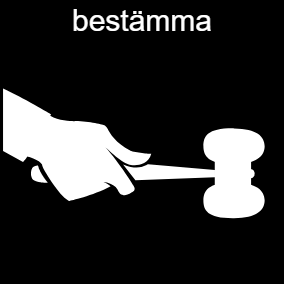 